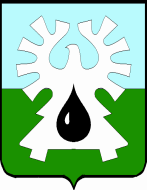 МУНИЦИПАЛЬНОЕ ОБРАЗОВАНИЕ ГОРОД УРАЙХАНТЫ-МАНСИЙСКИЙ АВТОНОМНЫЙ ОКРУГ - ЮГРА   ДУМА ГОРОДА УРАЙ     РЕШЕНИЕ      от  15 ноября 2018 года                                                    	  	         №  64О награждении Почетной грамотой Думы города УрайРассмотрев материалы, представленные для награждения Почетной грамотой Думы города Урай, и в соответствии с Положением о наградах и почетных званиях города Урай, принятым  решением Думы города Урай от 24 мая 2012 года № 53, Дума города Урай решила:1. Наградить Почетной грамотой Думы города Урай  за активную общественную деятельность по сохранению национальной культуры, народных традиций и ремесел, участие в организации и проведении просветительских и творческих мероприятий и в связи с 15-летием национальной гостиной «Содружество»Акчурину Элару Татараевну, заместителя председателя Урайского представительства Центра объединения народов Дагестана  «Дружба народов Дагестана».2. Опубликовать настоящее решение в газете «Знамя».Председатель Думы города Урай                                      Г.П. Александрова